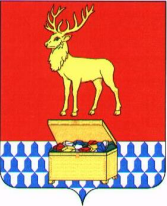 АДМИНИСТРАЦИЯКАЛАРСКОГО МУНИЦИПАЛЬНОГО ОКРУГА ЗАБАЙКАЛЬСКОГО КРАЯПОСТАНОВЛЕНИЕ22 февраля 2023 года								№ 64с. ЧараОб утверждении стоимости бесплатного питания на 2024 год и плановый период 2025 и 2026 годов для детей, обучающихся в муниципальных общеобразовательных учреждениях Каларского муниципального округа Забайкальского краяНа основании Федеральных законов от 06 октября 2003 года № 131-ФЗ «Об общих принципах организации местного самоуправления в Российской Федерации» и от 29 декабря 2012 года № 273-ФЗ «Об образовании в Российской Федерации», Закона Забайкальского края» от 25 декабря 2008 года № 88-ЗЗК «Об обеспечении льготным питанием отдельных категорий обучающихся и о наделении органов местного самоуправления муниципальных районов, муниципальных и городских округов Забайкальского края отдельным государственным полномочием по обеспечению льготным питанием детей из малоимущих семей, обучающихся в муниципальных общеобразовательных организациях Забайкальского края», постановления Правительства Забайкальского края от 15 ноября 2022 года № 552 «О дополнительной мере социальной поддержки отдельной категории граждан Российской Федерации в виде обеспечения льготным питанием их детей, обучающихся в 5 - 11 классах в государственных и муниципальных общеобразовательных организациях, у индивидуальных предпринимателей и в частных образовательных организациях Забайкальского края», решений Совета Каларского муниципального округа Забайкальского края от 27 декабря 2023 года № 355 "О бюджете Каларского муниципального округа Забайкальского края на 2024 год и плановый период 2025 и 2026 годов» и от 26 января 2024 года № 375 «Об обеспечении бесплатным горячим питанием, обучающихся, получающих основное общее, среднее общее образование в муниципальных общеобразовательных учреждениях Каларского муниципального округа Забайкальского края в 2024 году и плановом периоде 2025 и 2026 годов», постановлений администрации Каларского муниципального округа Забайкальского края от 28 января 2022 года № 53 «Об утверждении Порядка организации питания детей из малообеспеченных семей и семей, попавших в трудную жизненную ситуацию, обучающихся в муниципальных общеобразовательных учреждениях Каларского муниципального округа Забайкальского края», от 07 ноября 2022 года № 683 «Об утверждении Порядка организации бесплатного питания детей-инвалидов и детей с ограниченными возможностями здоровья, обучающихся в образовательных организациях Каларского муниципального округа Забайкальского края реализующих образовательные программы начального общего, основного общего, среднего общего образования», от 05 февраля 2024 года № 29 «Об утверждении Порядка обеспечения бесплатным горячим питанием обучающихся, получающих основное общее, среднее общее образование в муниципальных общеобразовательных учреждениях Каларского муниципального округа Забайкальского края», с учетом коммерческих предложений при организации питания через аутсорсинг, руководствуясь Уставом Каларского муниципального округа Забайкальского края, администрация Каларского муниципального округа Забайкальского края постановляет:Установить с 26 февраля 2024 года стоимость горячего питания в муниципальных общеобразовательных учреждениях Каларского муниципального округа Забайкальского края по возрастным группам и категориям на 1 обучающегося на 1 учебный день: Для общеобразовательных учреждений с самостоятельной организацией питания (общеобразовательное учреждение содержит собственный штат работников столовых):1.2. Для общеобразовательных учреждений с организацией питания через аутсорсинг (в общеобразовательном учреждении отсутствует собственный штат работников столовых):2. Настоящее постановление подлежит официальному опубликованию (обнародованию) на официальном сайте Каларского муниципального округа Забайкальского края https://kalarskiy.75.ru/ и вступает в силу с 26 февраля 2024 года.Глава Каларского муниципальногоокруга Забайкальского края						В. В. Устюжанин№ п/пНаименование показателяСтоимость питания, рублей1.Горячее питание для обучающихся, получающих начальное общее образование (завтрак), в том числе:110,00- за счет средств федерального и краевого бюджетов110,002.Горячее питание для детей из малоимущих семей, обучающихся в общеобразовательных учреждениях (по образовательным программам основного и среднего общего образования) (комплексный обед), в том числе:130,002.1- за счет средств краевого бюджета45,002.2- за счет средств бюджета Каларского муниципального округа85,003.Горячее питание для детей участников СВО, обучающихся по образовательным программам основного и среднего общего образования (комплексный обед), в том числе:130,003.1-за счет средств краевого бюджета86,453.2- за счет средств бюджета Каларского муниципального округа43,554.Двухразовое горячее питание для обучающихся с ограниченными возможностями здоровья и детей –инвалидов, в том числе обучающимся на дому (комплексный обед+завтрак)240,005.Горячее питание для остальных обучающихся по образовательным программам основного и среднего общего образования (решение Совета Каларского муниципального округа 26.01.2024 от №375) (комплексный обед),  в том числе:130,005.1- за счет средств бюджета Каларского муниципального округа130,00№ п/пНаименование показателяСтоимость питания, рублей1.Горячее питание для обучающихся, получающих начальное общее образование (завтрак), в том числе:147,50- за счет средств федерального и краевого бюджетов110,002.Горячее питание для детей из малоимущих семей, обучающихся в общеобразовательных учреждениях (по образовательным программам основного и среднего общего образования) (комплексный обед), в том числе:180,002.1- за счет средств краевого бюджета45,002.2- за счет средств бюджета Каларского муниципального округа135,003.Горячее питание для детей участников СВО, обучающихся по образовательным программам основного и среднего общего образования (комплексный обед), в том числе:180,003.1-за счет средств краевого бюджета86,453.2- за счет средств бюджета Каларского муниципального округа93,554.Двухразовое горячее питание для обучающихся с ограниченными возможностями здоровья и детей –инвалидов, в том числе обучающимся на дому240,005.Горячее питание для остальных обучающихся по образовательным программам основного и среднего общего образования (решение Совета Каларского муниципального округа от 26.01.2024 №375) (комплексный обед), в том числе:180,005.1- за счет средств бюджета Каларского муниципального округа180,00